ЧЕРКАСЬКА ОБЛАСНА РАДАГОЛОВАР О З П О Р Я Д Ж Е Н Н Я20.06.2019                                                                                                          № 270-рПро нагородження Почесноюграмотою Черкаської обласної радиВідповідно до статті 56 Закону України «Про місцеве самоврядування
в Україні», рішення обласної ради від 25.03.2016 № 4-32/VІІ «Про Почесну грамоту Черкаської обласної ради» (зі змінами):1. Нагородити Почесною грамотою Черкаської обласної ради:за багаторічну сумлінну працю в галузі залізничного транспорту, високий професіоналізм та з нагоди Дня Конституції України:за багаторічну сумлінну працю, вагомі трудові здобутки та з нагоди Дня Конституції України:2. Контроль за виконанням розпорядження покласти на керівника секретаріату обласної ради Паніщева Б.Є. та організаційний відділ виконавчого апарату обласної ради.Перший заступник голови                                                        В. ТАРАСЕНКОБондаряРуслана Миколайовича–начальника виробничого підрозділу служби вагонного господарства «Ремонтне вагонне депо ім. Т. Шевченка» регіональної філії «Одеська залізниця» АТ «Українська залізниця»;ЗатіркуВікторію Анатоліївну–головного бухгалтера виробничого підрозділу служби локомотивного господарства «Локомотивне депо ім. Т. Шевченка» регіональної філії «Одеська залізниця» АТ «Українська залізниця»;КоломієцьВалентину Дмитрівну–оператора при маневровому диспетчеру залізничної станції ім. Т. Шевченка виробничого підрозділу «Шевченківська дирекція залізничних перевезень» регіональної філії «Одеська залізниця»
АТ «Українська залізниця»;МалинкуМиколу Івановича–начальника виробничого підрозділу «Шевченківська дирекція залізничних перевезень» регіональної філії «Одеська залізниця» АТ «Українська залізниця»;начальника виробничого підрозділу «Шевченківська дирекція залізничних перевезень» регіональної філії «Одеська залізниця» АТ «Українська залізниця»;ЧерненкаВасиля Івановича–машиніста тепловоза 1 класу виробничого підрозділу служби локомотивного господарства «Локомотивне депо ім. Т. Шевченка» регіональної філії «Одеська залізниця» АТ «Українська залізниця»;КулюТетяну Миколаївну–учителя фізики та астрономії Шрамківської загальноосвітньої школи І-ІІІ ступенів Драбівської районної ради;ЛатишаСергія Олександровича–Яворівського сільського голову Драбівського району.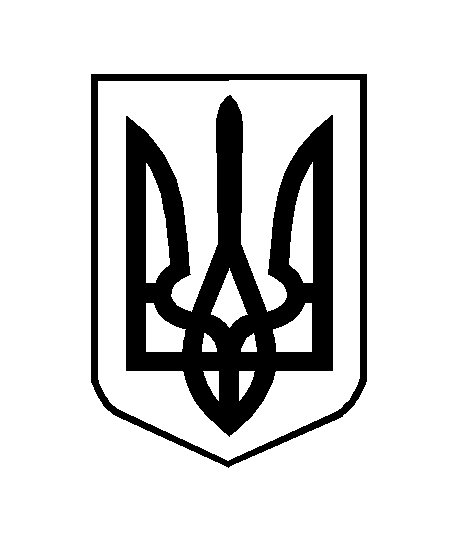 